 JURNAL BASICEDU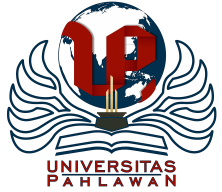 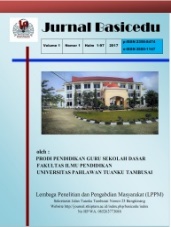 Volume x Nomor x Bulan x Tahun x Halaman xxResearch & Learning in Elementary Educationhttps://jbasic.org/index.php/basiceduPENGARUH MODEL PEMBELAJARAN COOPERATIVE LEARNING TIPE TGT TERHADAP KERJA SAMA DAN HASIL BELAJAR LAY-UP SHOOTHarris Alauddin M 1 , Anung Priambodo 2 Pendidikan Jasmani Kesehatan dan Rekreasi, Universitas Negeri Surabayaharris.19012@mhs.unesa.ac.idAbstrak (Times New Roman 11, Bold, spasi 1, spacing before 6 pt, after 6 pt)Penelitian ini merupakan penelitian eksperimen dengan pendekatan kuantitatif dan menggunakan desain Non-Randomized Control Group Pretest-Posttest Design. Penentuan sampel menggunakan teknik purposive sampling. Tujuan dari penelitian ini untuk mengetahui pengaruh model pembelajaran cooperative learning terhadap kerja sama dan hasil belajar lay-up shoot pada peserta didik. Hasil dari uji t (Independent Samples T-Test) antara posttest kelas eksperimen dengan posttest kelas kontrol menunjukkan hasil pada kerja sama t hitung dengan df 60 lebih kecil dari t tabel nilai kritik sebesar (1,6<2,0) dan nilai sig sebesar (0,095>0,05), pada hasil belajar lay-up shoot aspek pengetahuan nilai t hitung dengan df 60 lebih kecil dari t tabel nilai kritik sebesar (1,5<2,0) dan nilai sig sebesar (0,120>0,05), dan aspek keterampilan t hitung dengan df 60 lebih kecil dari t tabel nilai kritik sebesar (0,9<2,0) dan nilai sig sebesar (0,362>0,05). Sehingga data dapat disimpulkan tidak ada perbedaan yang signifikan antara kelas eksperimen dengan kelas kontrol karena nilai t hitung lebih kecil dari t tabel nilai kritik.Kata Kunci: Cooperative Learning, TGT (Teams Games Tournament), Kerja Sama, Hasil Belajar, Lay-up ShootAbstractThis research is an experimental research with a quantitative approach and uses the Non-Randomized Control Group Pretest-Posttest Design. Determination of the sample using purposive sampling technique. The purpose of this study was to determine the effect of the cooperative learning model on cooperation and lay-up shoot learning outcomes for students. The results of the t-test (Independent Samples T-Test) between the experimental class posttest and the control class posttest show the results on the cooperation t count with df 60 is smaller than t table critical value of (1.6 <2.0) and a sig value of (0.095> 0.05), on the learning outcomes of the lay-up shoot aspect of knowledge the t value calculated with df 60 is smaller than the t table critical value of (1.5 <2.0) and a sig value of (0.120> 0.05 ), and the skill aspect t count with df 60 is smaller than the t table critical value of (0.9 <2.0) and a sig value of (0.362> 0.05). So that the data can be concluded that there is no significant difference between the experimental class and the control class because the calculated t value is smaller than the critical value table t.Keywords: Cooperative Learning, TGT (Teams Games Tournament), Cooperation, Result Learn, Lay-Up ShootCopyright (c) 2021 Harris Alauddin M, Anung Priambodo2  Corresponding author :	Email      : harris.19012@mhs.unesa.ac.id	ISSN 2580-3735 (Media Cetak)HP	: 081234267838	ISSN 2580-1147 (Media Online)Received xx Bulan 2021, Accepted xx Bulan 2021, Published xx Bulan 2021PENDAHULUANPendidikan jasmani merupakan bagian dalam pendidikan yang mengembangkan dan berkontribusi pada pengembangan individu dengan cara melakukan gerakan aktivitas fisik manusia secara alamiah (Nugraha, 2015). Pengembangan individu dilakukan dengan melakukan aktivitas fisik untuk mengetahui perkembangan dan pertumbuhan sehingga memberikan kontribusi pada tiap individu dan terintegrasi ke dalam pendidikan jasmani. Perkembangan anak akan diketahui melalui aktivitas fisik, gerak, mental, dan sosial yang dinilai menggunakan tiga hal yaitu sikap, pengetahuan, dan keterampilan (Griggs & Fleet, 2021).Melalui pendidikan jasmani, peserta didik dapat berpartisipasi secara rutin dan teratur untuk menjalankan aktivitas olahraga yang diikuti dengan pemahaman dan penerapan tentang konsep aktivitas yang dilakukan. Hal tersebut bertujuan untuk membentuk sikap yang sportif, pengendalian emosi, dan gaya hidup sehat yang dapat diterapkan di kehidupan sehari-hari (Suherman, 2016). Pendidikan jasmani sendiri tidak hanya sekedar pembelajaran yang dilaksanakan di sekolah, tetapi memiliki nilai-nilai yang dapat diterapkan di kehidupan sehari-hari. Karena pendidikan jasmani tidak hanya tentang pengetahuan saja, juga banyak pembelajaran tentang kerja sama, sportifitas, saling menghargai, serta peduli. Pendidikan jasmani memiliki materi yang berisi tentang permainan bola besar. Permainan bola besar merupakan suatu permainan yang dimainkan lebih dari satu orang atau beregu dan dibutuhkan kerja sama untuk memainkannya. Meskipun dalam kerja sama harus didukung dengan kemampuan individu yang baik, tetapi kekurangan dalam individu akan tertupi berkat adanya kerja sama yang baik dalam tim.Pendidikan jasmani memiliki kompetensi inti dan kompetensi dasar sebagai petunjuk dalam melaksanakan pembelajaran. Kompetensi inti merupakan standar kompetensi lulusan yang berisi sikap, pengetahuan, dan keterampilan yang harus diselesaikan oleh peserta didik sesuai dengan capaian yang ditentukan. Sedangkan kompetensi dasar merupakan kemampuan untuk mencapai kompetensi inti (Permendikbud, 2018). Permainan bola besar merupakan suatu olahraga yang dimainkan lebih dari satu orang dengan bola sebagai alatnya. Permainan bola besar memiliki beberapa jenis cabang olahraga yang dimainkan. Permainan bola besar memiliki nilai-nilai kepribadian didalamnya yang dapat dikembangkan. Permainan tersebut dimainkan oleh anak-anak dengan cara berkompetisi (Aguss, 2020). Bola basket termasuk dalam permainan bola besar yang dimainkan oleh dua tim dengan masing-masing tim beranggotakan lima pemain. Kedua tim saling beradu untuk mendapatkan poin dengan cara menembak bola ke keranjang lawan (Raga, 2022). Untuk bisa menembakkan bola ke keranjang lawan diperlukan keterampilan dasar bermain basket agar bisa memberikan hasil terbaik dan menyajikan permainan yang bagus. Keterampilan dasar dalam bermain basket yaitu dribble, pass, dan shoot. Dribble merupakan keterampilan menggiring bola, sedangkan pass merupakan keterampilan mengumpan, dan shoot merupakan keterampilan menembak.Hal tersebut sejalan dengan pendapat (Sitepu, 2018) bahwa kerja sama tim dibutuhkan dalam bermain basket dan diperlukan keterampilan ataupun pengetahuan yang baik tiap individu tentang basket. Komponen-komponen yang perlu dibutuhkan individu untuk menunjang dalam bermain basket seperti, kecepatan, kekuatan, ketepatan atau akurasi, keseimbangan, dan pengetahuan tentang peraturan bermain. Selain hal tersebut, kemampuan dasar dalam bermain basket yang dibutuhkan tiap indvidu seperti, mengoper (passing), menggiring (dribble) menembak (shooting), dan merajah (rebound). Pembelajaran akan berjalan lancar ketika sudah dipersiapkan terlebih dahulu sehingga guru harus mempersiapkan perencanaan sebelum menjalankan proses pembelajaran. Perencanaan pembelajaran merupakan suatu usaha yang disiapkan untuk melangsungkan aktivitas pembelajaran yang sesuai dengan prinsip pembelajaran dengan membuat langkah-langkah, perencanaan yang baik, prosedur pelaksanaan, dan proses penilaian untuk mencapai target pembelajaran yang telah ditentukan (Dr. Farida Jaya, 2019).Selama ini pembelajaran di sekolah banyak yang menerapkan model pembelajaran konvensional yang terpusat pada guru. Pembelajaran yang terpusat pada guru kurang memberikan keaktifan pada peserta didik. Selain itu, hasil belajar lay-up shoot peserta didik baik dalam aspek pengetahuan maupun keterampilan yang masih rendah. Banyak peserta didik menganggap gerakan lay-up shoot terlalu sulit dilakukan karena membutuhkan gerakan yang berkelanjutan dalam melakukannya. Dalam penelitian ini, peneliti menggunakan model pembelajaran cooperative learning tipe TGT. Menurut peneliti model pembelajaran tersebut tepat untuk digunakan dalam pembelajaran. Cooperative learning tipe TGT merupakan model yang membagi peserta didik ke dalam kelompok dan melibatkan aktivitas seluruh siswa, serta pembelajaran tidak berpusat pada guru (Yulia et al., 2020). Untuk mencapai tujuan pembelajaran diperlukan kerja sama antar peserta didik. Penerapan pembelajaran kooperatif mampu merubah peran guru dengan adanya pengelolaan siswa dalam kelompok-kelompok kecil sehingga pembelajaran tidak terpusat kepada guru (Abdullah, 2017).Belajar merupakan suatu proses yang ada dalam pribadi seseorang yang ditandai dengan adanya perubahan. Perubahan yang terjadi dalam diri seseorang bermacam-macam dan berbeda setiap individu. Tidak semua sesuatu yang berubah dikatakan sebagai perubahan. Perubahan dapat dikatakan perubahan positif dan negatif. Perubahan positif merupakan perubahan yang memberikan dampak baik atau peningkatan, sedangkan perubahan negatif merupakan perubahan yang memberikan dampak buruk atau penurunan (Siregar & Abady, 2019).Hasil belajar memberikan sebuah bekal pengetahuan, keterampilan, dan sikap untuk memenuhi kemampuan yang dibutuhkan di kehidupan. Untuk mencapai tuntutan tersebut diperlukan adanya upaya untuk melakukan inovasi sehingga tujuan akan tercapai dan meningkatkan kualitas pendidikan yang lebih baik. Dengan adanya interaksi semacam itu akan terwujud perkembangan yang menyeluruh dalam dunia pendidikan (Amini, 2015).  Hasil belajar lay-up shoot merupakan cara melakukan gerakan lay-up shoot yang ditandai dengan adanya perubahan dari perwujudan perilaku belajar baik dari aspek pengetahuan maupun keterampilan. Dalam penelitian ini peneliti menggunakan model pembelajaran cooperative learning tipe tipe TGT sebagai variabel bebas dan kerja sama dan hasil belajar lay-up shoot sebagai variabel terikat, dikarenakan dalam pembelajaran di sekolah siswa kesulitan melakukan serta kurang memahami gerakan lay-up shoot dengan baik dan kurangnya kesadaran tiap individu dengan lingkungannya terutama berkaitan dengan kerja sama. Hal tersebut karena kurangnya pemahaman tentang aturan dan keterampilan untuk melakukan lay-up shoot dan adanya efek dari perubahan cara belajar setelah pandemi covid-19 berakhir sehingga membuat kesadaran siswa berkurang terkait dengan kerja sama. Lay-up shoot merupakan gerakan yang mendasar bermain basket. Lay-up shoot merupakan gerakan menembak ke keranjang basket dengan diawali dua langkah sebelum melepaskan bola ke keranjang. (Candra, 2019). Pada penelitian Rachman & Kartiko (2021) dengan judul “Pengaruh Model Pembelajaran Kooperatif TGT (Teams Games Tournament) Terhadap Ketuntasan Belajar Shooting Bola Basket”. Dengan menggunakan desain literatur review dan metode review literatur. Hasil dari penelitian tersebut yaitu peserta didik aktif berperan dalam pembelajaran sehingga disimpulkan model pembelajaran kooperatif tipe TGT memberikan peningkatan pada ketuntasan belajar shooting bola basket. Tujuan dari penelitian ini untuk mengetahui pengaruh model pembelajarajan cooperative learning tipe TGT terhadap kerja sama dan hasil belajar lay-up shoot.Manfaat dari penelitian ini supaya dapat digunakan sebagai bahan belajar dan memberikan wawasan kepada pembaca tentang pengaruh model pembelajaran cooperative learning tipe TGT terhadap kerja sama dan hasil belajar lay-up shoot.METODE 			Penelitian ini menggunakan pendekatan kuantitatif dengan jenis eksperimen semuu dan menggunakan desain Non Randomized Control Group Pretest Posttest Design. Penggunaan metode tersebut untuk mengetahui pengaruh penggunaan model yang dipilih serta untuk mengetahui perbedaan antara kelas eksperimen dan kelas kontrol.  Populasi pada penelitian ini sebanyak 346 siswa dalam 11 kelas.Partisipan Dalam penentuan sampel menggunakan teknik purposive sampling dengan jumlah sampel 30 siswa sebagai kelas eksperimen dan 32 siswa sebagai kelas kontrol. Penelitian ini dilaksanakan di SMPN 4 Kepanjen dan dilakukan sebanyak empat pertemuan.Pada pertemuan pertama kelas eksperimen dan kelas kontrol sama-sama diberikan pretest untuk mengetahui nilai awal kerja sama dan hasil belajar lay-up shoot aspek pengetahuan dan keterampilan. Kemudian pada pertemuan kedua dan ketiga, kelas eksperimen diberikan treatment dengan menggunakan model pembejaran kooperatif tipe TGT (Teams Games Tournament). Treatment yang diberikan sesuai dengan sintaks yang ada berupa, fase 1 guru menyampaikan tujuan pembelajaran terkait dan memberikan motivasi ke peserta didik, fase 2 guru menyampaikan informasi berkaitan dengan kerja sama dan lay-up shoot, fase 3 guru mengkoordinasikan peserta didik ke dalam kelompok belajar, fase 4 guru memberikan bimbingan ke kelompok belajar, fase 5 guru memberikan evaluasi terkait hasil belajar sesuai dengan materi yang diberikan berupa perlombaan antar kelompok, fase 6 guru memberikan reward kepada kelompok yang mendapatkan nilai tertinggi.Sedangkan treatment pada kelas kontrol di pertemuan kedua dan ketiga berupa pembelajaran konvensional yang dimulai dengan guru memberikan salam dan berdoa, guru menunjuk salah satu siswa untuk memimpin pemanasan, kemudian guru menyuruh peserta didik untuk melakukan gerakan lay-up shoot, setelahnya guru bertanya terkait dengan gerakan yang telah dilakukan dan memberikan penjelasan, kemudian guru memberikan kesimpulan terkait materi yang telah diberikan dan guru memimpin berdoa serta salam penutup.Pada pertemuan keempat, kelas eksperimen dan kelas kontrol sama-sama dilakukan posttest berkaitan dengan kerja sama siswa dan hasil belajar lay-up shoot aspek pengetahuan dan keterampilan sesuai dengan materi yang telah diberikan.Pengumpulan data penelitian berupa pengisian lembar angket untuk mengetahui kerja sama siswa dan lembar observasi berupa soal untuk mengetahui pengetahuan dan lembar observasi keterampilan dilakukan dengan pengamatan terhadap gerakan lay-up shoot yang dilakukan oleh peserta didik. HASIL DAN PEMBAHASAN Tabel 1. Deskripsi DataBerdasarkan analisis data pada tabel 4.1 maka diketahui hasil data dari kelas eksperimen dengan data pretest kerja sama dari 30 siswa memiliki rata-rata 73,1 dengan nilai standar deviasi 6,9, varian 48,4, dan nilai terendah 53,3 serta tertinggi 90,4. Untuk pretest pengetahuan memiliki rata-rata 61,5 dengan nilai standar deviasi 10,4, varian 108,8, dan nilai terendah 45 serta tertinggi 80. Untuk pretest keterampilan memiliki rata-rata 61 dengan nilai standar deviasi 12,4, varian 154,1, dan nilai terenah 40 serta tertinggi 85. Sedangkan hasil data posttest pada kelas eksperimen dengan data posttest kerja sama dari 30 siswa memiliki rata-rata 80,1 dengan nilai standar deviasi 8,1, varian 66,6, dan nilai terendah 64,7 serta tertinggi 93,3. Untuk posttest pengetahuan memiliki rata-rata 86,6 dengan nilai standar deviasi 8,7, varian 76,4, dan nilai terendah 70 serta tertinggi 100. Untuk posttest keterampilan memiliki rata-rata 75,3 dengan nilai standar deviasi 11, varian 122,2, dan nilai terenah 55 serta tertinggi 100.Sedangkan hasil data dari kelas kontrol dengan data pretest kerja sama dari 32 siswa memiliki rata-rata 71,6 dengan nilai standar deviasi 8,2, varian 68,7, dan nilai terendah 51,4 serta tertinggi 90,4. Untuk pretest pengetahuan memiliki rata-rata 59,9 dengan nilai standar deviasi 11,8, varian 140,2, dan nilai terendah 35 serta tertinggi 80. Untuk pretest keterampilan memiliki rata-rata 59,3 dengan nilai standar deviasi 13,1, varian 173,7, dan nilai terenah 40 serta tertinggi 85. Sedangkan hasil data posttest pada kelas kontrol dengan data posttest kerja sama dari 32 siswa memiliki rata-rata 75 dengan nilai standar deviasi 7,4, varian 55,8, dan nilai terendah 59 serta tertinggi 96,1. Untuk posttest pengetahuan memiliki rata-rata 80 dengan nilai standar deviasi 10,7, varian 114,5 dan nilai terendah 60 serta tertinggi 100. Untuk posttest keterampilan memiliki rata-rata 70,7 dengan nilai standar deviasi 12, varian 145,3, dan nilai terenah 50 serta tertinggi 100.Tabel 2. Uji T (Independetn Samples T-Test)Temuan dari penelitian ini sesuai dengan data hasil penelitian yang telah dijelaskan adalah adanya pengaruh model pembelajaran cooperative learning tipe TGT terhadap kerja sama dan hasil belajar lay-up shoot sebelum dan sesudah diberikan perlakuan atau treatment. Hal tersebut sesuai dengan pendapat (Wahyudi et al., 2018) bahwa model pembelajaran cooperative learning tipe TGT dapat meningkatkan kerja sama siswa dan pendapat (Nursaori, 2014) bahwa model pembelajaran cooperative learning tipe TGT dapat meningkatkan hasil belajar lay-up shoot.  Peningkatan kerja sama dan hasil belajar lay-up shoot terjadi pada kelas eksperimen dan kelas kontrol, tetapi ada perbedaan peningkatan antara kelas eksperimen dan kelas kontrol. Yang menjadi sampel merupakan siswa kelas VIII I sebagai kelas eksperimen dan siswa kelas VIII G sebagai kelas kontrol. Penelitian ini dilaksanakan di SMPN 4 Kepanjen.Pada kelas eksperimen dilakukan pretest di pertemuan pertama dengan rata-rata nilai pada pretest kerja sama sebesar 73,1, pretest hasil belajar lay-up shoot aspek pengetahuan sebesar 61,5, dan aspek keterampilan sebesar 61. Pada pertemuan pertama setelah dilakukan pretest siswa kelas eksperimen diberikan perlakuan atau treatment berkaitan dengan kerja sama dan pembelajaran bola besar (bola basket) mengenai lay-up shoot menggunakan model pembelajaran cooperative learning tipe TGT (Teams Games Tournament). Perlakuan yang diberikan yaitu pertama, guru memberikan tujuan pembelajaran dan memotivasi peserta didik, kemudian menunjuk salah satu siswa untuk memimpin pemanasan. Kedua, guru menyampaikan informasi ke peserta didik dengan mempraktekkan gerakan lay-up shoot. Ketiga, guru membagi peserta didik secara berkelompok. Keempat, tiap kelompok mempraktekkan dan berdiskusi terkait dengan keterampilan lay-up shoot yang dilakukan. Kelima, antar kelompok berlomba dan yang mendapatkan poin tertinggi dinyatakan sebagai pemenang. Keenam, pemberian reward kepada kelompok yang mendapatkan poin tertinggi. Setelah diberikan treatment atau perlakuan, pada pertemuan kedua dilakukan pengambilan nilai posttest dan didapatkan nilai pada kerja sama siswa 80,1. Artinya nilai kerja sama siswa mengalami peningkatan sebesar 9,5 %.  Pada hasil belajar lay-up shoot aspek pengetahuan memliki nilai rata-rata posttest sebesar 86,6. Artinya, nilai pengetahuan siswa mengalami peningkatan sebesar 40,8%. Sedangkan pada nilai hasil belajar siswa aspek keterampilan memiliki rata-rata nilai posttest sebesar 75,3. Artinya, nilai keterampilan siswa mengalami peningkatan sebesar 23,4%. Pada kelas kontrol di pertemuan pertama juga dilakukan pretest dengan hasil rata-rata nilai pada pretest kerja sama sebesar 71,6, pretest hasil belajar lay-up shoot aspek pengetahuan sebesar 59,6, dan aspek keterampilan sebesar 59,3. Pada kelas kontrol treatment atau perlakuan yang diberikan merupakan model pembelajaran konvensional. Setelah diberikan treatment atau perlakuan, dilakukan pengambilan nilai posttest dan didapatkan nilai pada kerja sama siswa 75. Artinya nilai kerja sama siswa mengalami peningkatan sebesar 4,7%. Pada hasil belajar lay-up shoot aspek pengetahuan memliki nilai rata-rata posttest sebesar 81,8. Artinya, nilai pengetahuan siswa mengalami peningkatan sebesar 37,2%. Sedangkan pada nilai hasil belajar siswa aspek keterampilan memiliki rata-rata nilai posttest sebesar 70,1. Artinya, nilai keterampilan siswa mengalami peningkatan sebesar 18,2%.Dengan dua hasil dari kelas eksperimen dan kelas kontrol dapat dikatakan keduanya mengalami peningkatan. Tetapi, hasil peningkatan di kelas eksperimen lebih besar daripada kelas kontrol meskipun tidak ada perbedaan peningkatan yang terjadi antara kelas eksperimen dengan kelas kontrol setelah dilakukan uji t menggunakan independent samples t-test. Terlihat dari data yang ada, hasil pada kerja sama menunjukkan nilai t hitung dengan df 60 lebih kecil dari t tabel nilai kritik sebesar (1,6<2,0) dan nilai sig sebesar (0,095>0,05), sedangkan pada hasil belajar lay-up shoot aspek pengetahuan nilai t hitung dengan df 60 lebih kecil dari t tabel nilai kritik sebesar (1,5<2,0) dan nilai sig sebesar (0,120>0,05), dan pada aspek keterampilan nilai t hitung lebih kecil dari t tabel nilai kritik dengan df 60 sebesar (0,9<2,0) dan nilai sig sebesar (0,362>0,05). Dari hasil t hitung dapat disimpulkan bahwa pada aspek kerja sama dan hasil belajar lay-up shoot aspek pengetahuan dan aspek keterampilan antara kelas eksperimen dan kelas kontrol data dapat dikatakan tidak ada perbedaan peningkatan yang signifikan karena nilai t hitung lebih kecil dari t tabel nilai kritik. KESIMPULANDari penjelasan di atas dapat disimpulkan bahwa peningkatan pada kelas eksperimen lebih besar daripada kelas eksperimen, akan tetapi tidak ada perbedaan peningkatan yang signifikan antara kelas eksperimen dengan kelas kontrol pada kerja sama dan hasil belajar lay-up shoot aspek pengetahuan dan keterampilan.UCAPAN TERIMA KASIH		Terima kasih kepada SMPN 4 Kepanjen yang telah memberikan tempat sebagai penlitian. Dan terima kasih kepada semua pihak yang telah membantu kelancaran dalam penelitian ini yang tidak dapat disebutkan satu persatu. Semoga amal baik selalu menyertai berbagai pihak yang telah membantu dalam penyelesaian tugas akhir skripsi ini.DAFTAR PUSTAKAAbdullah, R. (2017). Pengaruh Penerapan Model Pembelajaran Kooperatif Tipe Jigsaw Pada Mata Pelajaran Kimia Di Madrasah Aliyah. Lantanida Journal, 5(1), 13. https://doi.org/10.22373/lj.v5i1.2056Aguss, R. M. (2020). Pengembangan Model Permainan Sepatu Batok untuk PembelajaranSepak Bola Pendidikan Jasmani, Olahraga dan Kesehatan SiswaSekolah Dasar. SPORT-Mu: Jurnal Pendidikan Olahraga, 1(01), 43–53. https://doi.org/10.32528/sport-mu.v1i01.3052Amini, R. (2015). Pengaruh Penggunaan Project Basd Learning dan Motivasi Belajar Terhadap Hasil Belajar Siswa Kelas V SD Effect of The Use of Project Based Learning and Motivation for Learning Outcomes for Elementary School. Pengaruh Pemberian Sari Jahe Terhadap Jumlah Koloni Bakteri Pada Ikan Tongkol, 4(2007), 339–345.Candra, O. (2019). Contribution of Leg Muscle Explosive Power and Flexibility on Lay-Up Shoot in Basketball. 278(YISHPESS), 479–482. https://doi.org/10.2991/yishpess-cois-18.2018.121Dr. Farida Jaya, M. P. (2019). Buku Perencanaan Pembelajaran-full.pdf. In 2019 (p. 152). http://repository.uinsu.ac.id/id/eprint/8483Griggs, G., & Fleet, M. (2021). Most people hate physical education and most drop out of physical activity: In search of credible curriculum alternatives. Education Sciences, 11(11). https://doi.org/10.3390/educsci11110701Nursaori, F. (2014). Pengaruh Model Pembelajaran Kooperatif Tipe TGT (Teams games Tournament) terhadap Hasil Belajar Lay upshoot dalam Permainan Bola Basket Universitas. 1–9.Permendikbud. (2018). Permendikbud RI Nomor 37 tahun 2018 tentang Perubahan atas Peraturan Menteri Pendidikan dan Kebudayaan Nomor 24 tahun 2016 tentang Kompetensi Inti dan Kompetensi Dasar Pelajaran pada Kurikulum 2013 pada Pendidikan Dasar dan Pendidikan Menengah. JDIH Kemendikbud, 2025, 1–527.Rachman, A. W. N. A., & Kartiko, D. C. (2021). Pengaruh Model Pembelajaran Kooperatif TGT (Teams Games Tournament) Terhadap Ketuntasan Belajar Shooting Bola Basket. Jpok, 9(1), 193–203.Raga, J. A. (2022). Coaching Clinic Pelatih Basket. 4, 26–29.Siregar, F. S., & Abady, A. N. (2019). Upaya Meningkatkan Hasil Belajar Shooting Pada Permainan Bola Basket Melalui Gaya Mengajar Komando. Jurnal Prestasi, 3(5), 34. https://doi.org/10.24114/jp.v3i5.13447Sitepu, I. D. (2018). Manfaat Permainan Bola Basket Untuk Anak Usia Dini. Jurnal Prestasi, 2(3), 27. https://doi.org/10.24114/jp.v2i3.10129Suherman, A. (2016). Pengaruh Penerapan Model Kooperatif Tipe Jigsaw Dan Tgt (Teams Game Tournament) Terhadap Keterampilan Sosial Dan Keterampilan Bermain Bolavoli. Jurnal Pendidikan Jasmani Dan Olahraga, 1(2), 8. https://doi.org/10.17509/jpjo.v1i2.5659Wahyudi, W., Budiman, D., & Saepudin, E. (2018). Penerapan Model Pembelajaran Kooperatif Tipe TGT dalam Pembelajaran Permainan Bola Besar Berorientasi Sepak Takraw untuk Meningkatkan Kerjasama dan Keterampilan Bermain. TEGAR: Journal of Teaching Physical Education in Elementary School, 1(2), 1. https://doi.org/10.17509/tegar.v1i2.11732Yulia, A., Juwandani, E., & Mauliddya, D. (2020). Model Pembelajaran Kooperatif Learning. Snipmd, 3, 223–227.VariabelVariabelNMeanSDEksperimenPretest Kerja Sama3073,16,9EksperimenPosttest Kerja Sama3080,18,1EksperimenPretest Pengetahuan 3061,510,4EksperimenPosttest Pengetahuan 3086,68,7EksperimenPretest Keterampilan 306112,4EksperimenPosttest Keterampilan3075,311KontrolPretest Kerja Sama3271,68,2KontrolPosttest Kerja Sama32757,4KontrolPretest Pengetahuan 3259,611,8KontrolPosttest Pengetahuan 3281,89,7KontrolPretest Keterampilan 3259,313,1KontrolPosttest Keterampilan3270,112VariabelMeantdfP-ValueKerja Sama Kelas EksperimenKerja Sama Kelas Kontrol6,93,31,6600,095Pengetahuan Kelas EksperimenPengetahuan Kelas Kontrol25,120,31,5600,120Keterampilan Kelas EksperimenKeterampilan Kelas Kontrol14,311,40,9600,362